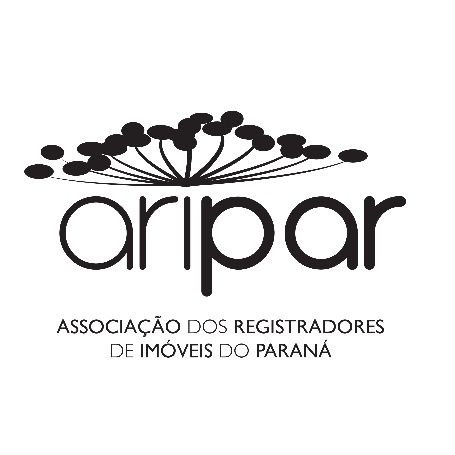 REVALIDAÇÃO DA INCORPORAÇÃO PRENOTAÇÃO: 				MATRÍCULA:Assinale com um “x” apenas se a resposta for POSITIVA( ) Há outros protocolos sobre o mesmo imóvel? ( ) São conflitantes?( ) O imóvel pertence a esta Serventia?
DO REQUERIMENTO:( ) Requerimento firmado pelo incorporador solicitando a averbação da revalidação da incorporação;( ) Assinatura do incorporador ou seu representante legal;( ) Local e data( ) Reconhecimento de firma;( ) Verificação do selo.QUALIFICAÇÃO DO REQUERENTE PESSOA JURÍDICA:( ) Denominação Social( ) Sede da empresa( ) Nº do CNPJ( ) Apresentar Certidão da Junta Comercial atualizada ou Certidão de Registro atualizada em se tratando de outros tipos de sociedade( ) Apresentar fotocópia autenticada da última alteração contratual( ) Apresentar fotocópia autenticada do contrato social consolidado( ) Apresentar procuração se for o caso( ) Verificar a representatividade pela empresa( ) Representatividade individual ou em conjunto? _________________
QUALIFICAÇÃO DO REQUERENTE PESSOA FÍSICA:( ) Nome(s) 				( ) Estado civil( ) Regime de bens			( ) Data do casamento( ) Pacto Antenupcial 		( ) Nacionalidade( ) Profissão 				( ) Domicílio( ) CPF/CNPJ				( ) RG e Estado emissor( ) Maior e capaz (quando por escritura pública)( ) Procuradores	( ) Maior e capaz procuradores (quando por escritura pública)( ) Apresentação da fotocópia autenticada do RG e CPFAPRESENTAÇÃO DE CERTIDÕES – todas as certidões devem estar atualizadas (30 dias), com exceção das certidões com validades específicas: ( ) Certidão atualizada da matrícula do imóvel( ) Certidão negativa de ônus do imóvel atualizada( ) Certidões atualizadas referentes ao histórico vintenário do imóvel( ) Certidão de Débitos Municipais do imóvel( ) Certidão de Débitos Municipais em nome do incorporador( ) Certidão de Dívida Ativa expedida pela Fazenda Estadual( ) Certidão de Tributos Federais e Contribuições Previdenciárias (pessoa jurídica)→ Certidões de feitos ajuizados expedidas pelo 1º Distribuidor da Capital:	( ) Cível	( ) Execução do Estado e Município	( ) Crimes contra o patrimônio→ Certidões de feitos ajuizados expedidas pelo 2º Distribuidor da Capital:	( ) Cível	( ) Interdição, Tutela ou Curatela (somente pessoa física)	( ) Precatória Criminal (somente pessoal física)	( ) Criminal( ) Certidão de feitos ajuizados expedida pelo 3º Distribuidor( ) Certidão expedida pelo Cartório do Depositário Público( ) Certidão de feitos ajuizados expedida pela Justiça do Trabalho( ) Certidão de débitos trabalhistas expedida pelo Tribunal Superior do Trabalho( ) Certidão de feitos ajuizados expedida pela Justiça Federal (Cível e Criminal)→ Em caso de certidões positivas:( ) Apresentar a certidão explicativa atualizada referente aos processos apontadosOBS.1: Sempre verificar se o nome constante das certidões está de acordo com o nome do incorporador e se confere o número do CPF e CNPJ quando indicado;OBS.2: Quando o incorporador residir ou tiver a sede em outra cidade, as certidões devem ser apresentadas tanto da Comarca do imóvel (Curitiba) quanto da Comarca onde residem ou é a sede da empresa.OBS.3: Art. 37. Se o imóvel estiver gravado de ônus real ou fiscal ou se contra os alienantes houver ação que possa comprometê-lo, o fato será obrigatòriamente mencionado em todos os documentos de ajuste, com a indicação de sua natureza e das condições de liberação. DEMAIS DOCUMENTOS:( ) Atestado de idoneidade financeira atualizado em nome do(s) proprietário(s) fornecido por estabelecimento de crédito (banco), assinado pelo representante do credor com firma reconhecida, acompanhado de fotocópia autenticada e atualizada do documento de representatividade (procuração, substabelecimento) – Art. 32, “o” da Lei 4.591/64( ) Certificado de regularidade do FGTS (somente para pessoa jurídica)
TABELIONATO DE PROTESTO DE TÍTULOS (art. 32, b, d 4.591/64)

 A)Negativa de Protesto de Títulos - OBS.1: As certidões da Justiça Federal, da Justiça Estadual, da Justiça do Trabalho e do Tabelionato de  Protesto de Títulos deverão ser extraídas no domicilio do proprietário e do incorporador, bem como na circunscrição onde se localiza o imóvel incorporado.  - OBS.2: Se alguma das certidões judiciais for POSITIVA, apresentar: certidão narrativa e petição inicial da ação; declaração do incorporador de que tal ação não tem referência com o imóvel onde será feita a incorporação.DECLARAÇÕES:( ) Quando pessoa física, declaração assinada pelo(s) proprietário(s) com firma(s) reconhecida(s) de não estarem vinculados ao INSS na qualidade de empregadoresDeclaro que preenchi o presente termo de qualificação registral após analisar o título e a matrícula, responsabilizando-me pelas informações inseridas. O presente termo será digitalizado e vinculado ao Protocolo ___________. Data: __/__/____ Assinatura: _______________Conferido por __________________. MODELO DE ATO A SER PRATICADOR-(NUMERO_MATRICULA) – (PROTOCOLO) (DATA_PROTOCOLO) - REVALIDAÇÃO DE REGISTRO DE INCORPORAÇÃO) - Atendendo ao requerimento firmado pela parte interessada e à vista do contido na documentação que o instrui, os quais ficam arquivados junto ao memorial de incorporação arquivado nesta serventia sob nº _______/____-I, procedo o presente registro para consignar que fica revalidado o registro da incorporação do _______________, referido no R-__ desta matrícula. (Emolumentos: _____ VRC = R$____ - Funrejus: R$____). cidade, data. _____________, Oficial do Registro: